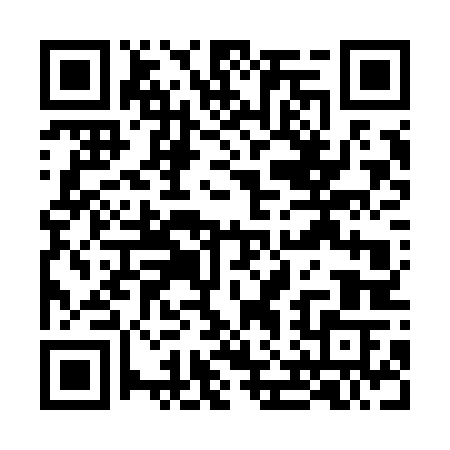 Prayer times for Laranjal do Jari, BrazilMon 1 Apr 2024 - Tue 30 Apr 2024High Latitude Method: NonePrayer Calculation Method: Muslim World LeagueAsar Calculation Method: ShafiPrayer times provided by https://www.salahtimes.comDateDayFajrSunriseDhuhrAsrMaghribIsha1Mon5:226:3112:343:446:377:422Tue5:226:3112:343:446:367:413Wed5:216:3012:333:446:367:414Thu5:216:3012:333:446:367:415Fri5:216:3012:333:456:367:416Sat5:206:2912:323:456:357:407Sun5:206:2912:323:456:357:408Mon5:206:2912:323:456:357:409Tue5:196:2912:323:456:347:4010Wed5:196:2812:313:466:347:3911Thu5:196:2812:313:466:347:3912Fri5:186:2812:313:466:347:3913Sat5:186:2812:313:466:337:3914Sun5:186:2812:303:466:337:3915Mon5:186:2712:303:466:337:3816Tue5:176:2712:303:466:327:3817Wed5:176:2712:303:476:327:3818Thu5:176:2712:293:476:327:3819Fri5:166:2612:293:476:327:3820Sat5:166:2612:293:476:327:3821Sun5:166:2612:293:476:317:3822Mon5:166:2612:293:476:317:3723Tue5:156:2612:283:476:317:3724Wed5:156:2612:283:476:317:3725Thu5:156:2512:283:486:317:3726Fri5:156:2512:283:486:307:3727Sat5:146:2512:283:486:307:3728Sun5:146:2512:283:486:307:3729Mon5:146:2512:273:486:307:3730Tue5:146:2512:273:486:307:37